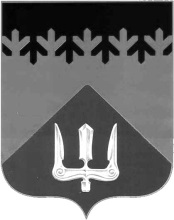 СОВЕТ ДЕПУТАТОВВОЛХОВСКОГО МУНИЦИПАЛЬНОГО РАЙОНАЛЕНИНГРАДСКОЙ ОБЛАСТИ РЕШЕНИЕот  23  марта  2018 года                                                                                                №  9Об установлении регулируемого тарифа на перевозку  пассажиров и  багажа  автомобильным  транспортом общего пользования по муниципальным маршрутам регулярных перевозок в границахВолховского муниципального районаЛенинградской области   	В соответствии с Гражданским кодексом Российской Федерации, Федеральным Законом от 06.10.2003 года № 131-ФЗ «Об общих принципах организации местного самоуправления в Российской  Федерации», Федеральным законом от 13 июля 2015 года № 220-ФЗ "Об организации регулярных перевозок пассажиров и багажа автомобильным транспортом и городским наземным электрическим транспортом в Российской Федерации и о внесении изменений в отдельные законодательные акты Российской Федерации, Уставом Волховского муниципального района, Совет депутатов Волховского муниципального района Ленинградской областирешил:1. Установить с 01 апреля 2018 года регулируемый тариф на перевозку пассажиров и багажа автомобильным транспортом общего пользования по муниципальным маршрутам регулярных перевозок между поселениями в границах Волховского муниципального района Ленинградской области в размере 14,00 рублей за один тарифный участок (3,33 км).2. Настоящее решение вступает в силу на следующий день после его официального опубликования в газете «Волховские огни».    3. Контроль за исполнением настоящего решения возложить на постоянные депутатские комиссии по жилищно-коммунальному хозяйству, строительству и благоустройству, по бюджету, налогам и экономическим вопросам.Глава Волховского муниципального районаЛенинградской области                                                                              Иванов В.Д.